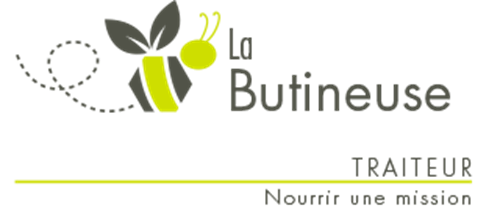 239 rue Proulx, VanierTél : 681-0827www.labutineusedevanier.com info@labutineusedevanier.comwww.facebook.com/LaButineusedeVanier Semaine ( 4 )Pour le jeudi 26 mai 2022, à partir de 9h00Commandez avant le lundi 16 mai @ 13h00Nom : 				Prénom : 		                                                     Téléphone : ________________Adresse : 											Plats principauxCoûtQuantitéFusillis sloppy joe6.00Saucisses sauce créole, riz libanais, légumes mexicains6.50Galette de veau sauce brune, riz de chou-fleur, pois vert6.50Boulette de dinde italienne, riz aux champignons, légumes californiens6.50Bouchées de morue, sauce tartare, nouilles pistou et maïs6.50Aiglefin en croûte césar, patates assaisonnées, légumes automnals6.50Poitrine de poulet à la grecque, couscous aux légumes6.50Bœuf bourguignon, purée patates douces, navets7.00Crêpes jambon fromage et asperges7.00SoupeQuantitéSoupe aux légumes 8 oz2.50Soupe aux légumes 32 oz8.00SaladeQuantitéSalade de chou traditionnelle2.50DessertsCoûtQuantitéMuffin choco-zucchinis (6)4.00Galettes à la mélasse (6)4.00 Gâteau banane grand-père (4)4.00